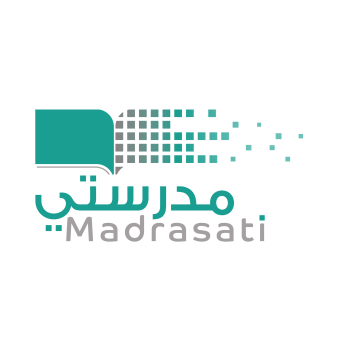 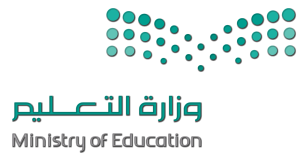 الرقماسم الطالبةالفترة الأولىالفترة الأولىالفترة الأولىالفترة الأولىالفترة الأولىالفترة الثانيةالفترة الثانيةالفترة الثانيةالفترة الثانيةالفترة الثانيةمحموع أدوات التقويممعدل أدوات التقويممجموع الاختبارات القصيرةمعدل الاختبارات القصيرةالاختبار النهائيمجموع الفصل الأولالرقماسم الطالبةأدوات تقويم متنوعةأدوات تقويم متنوعةأدوات تقويم متنوعةمجموعأدوات التقويم40اختبارات قصيرة20أدوات تقويم متنوعةأدوات تقويم متنوعةأدوات تقويم متنوعةمجموع أدوات التقويم40اختبارات قصيرة208040402040100الرقماسم الطالبةواجبات10مشاركة10مهمة أدائية20مجموعأدوات التقويم40اختبارات قصيرة20واجبات10مشاركة10مهمة أدائية20مجموع أدوات التقويم40اختبارات قصيرة2080404020401001234567891011121314151617181920212223